Заказчик: «Управление жилищно-коммунального хозяйства администрации города Керчи Республики Крым»ПРОЕКТ МЕЖЕВАНИЯ ТЕРРИТОРИИв отношении объекта: «Капитальный ремонт ул. Вокзальное шоссе от ул.Шлагбауской до границы муниципального образования городской округ Керчь», расположенного в границах города Керчи Республики КрымРаздел 1Основная часть проекта межевания территории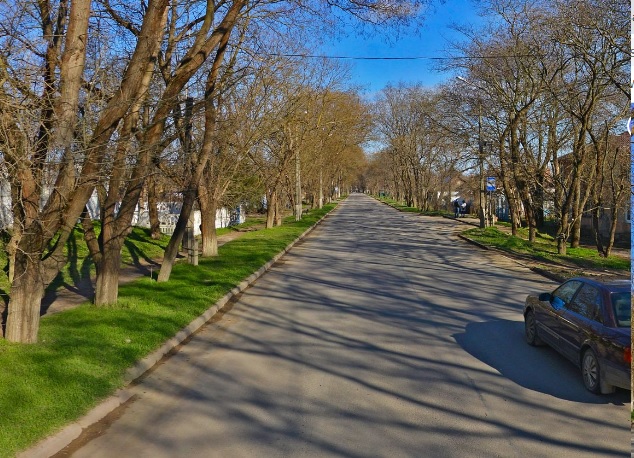 Автор тома: ООО «ЗемЭнергоЦентр»Краснодар, 2020Заказчик: «Управление жилищно-коммунального хозяйства администрации города Керчи Республики Крым»ПРОЕКТ МЕЖЕВАНИЯ ТЕРРИТОРИИв отношении объекта: «Капитальный ремонт ул. Вокзальное шоссе от ул.Шлагбауской до границы муниципального образования городской округ Керчь», расположенного в границах города Керчи Республики КрымРаздел 1Основная часть проекта межевания территорииДиректор                                                    В.П. БереговойАвтор тома: ООО «ЗемЭнергоЦентр»Краснодар, 2020